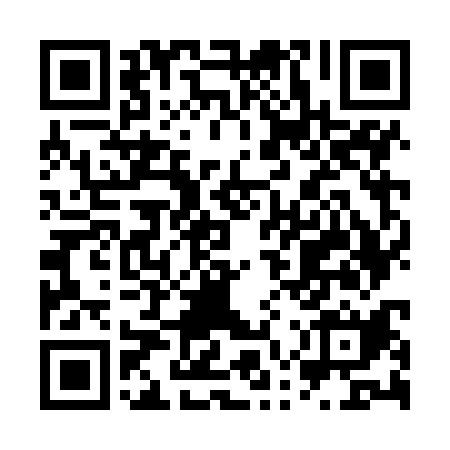 Ramadan times for Bielovce, SlovakiaMon 11 Mar 2024 - Wed 10 Apr 2024High Latitude Method: Angle Based RulePrayer Calculation Method: Muslim World LeagueAsar Calculation Method: HanafiPrayer times provided by https://www.salahtimes.comDateDayFajrSuhurSunriseDhuhrAsrIftarMaghribIsha11Mon4:224:226:0611:553:535:455:457:2212Tue4:204:206:0411:553:545:465:467:2413Wed4:184:186:0211:543:565:485:487:2614Thu4:164:165:5911:543:575:495:497:2715Fri4:134:135:5711:543:585:515:517:2916Sat4:114:115:5511:533:595:525:527:3017Sun4:094:095:5311:534:005:545:547:3218Mon4:074:075:5111:534:025:555:557:3419Tue4:054:055:4911:534:035:575:577:3520Wed4:024:025:4711:524:045:585:587:3721Thu4:004:005:4511:524:056:006:007:3922Fri3:583:585:4311:524:066:016:017:4023Sat3:553:555:4111:514:076:036:037:4224Sun3:533:535:3911:514:086:046:047:4425Mon3:513:515:3711:514:096:056:057:4526Tue3:483:485:3511:504:116:076:077:4727Wed3:463:465:3311:504:126:086:087:4928Thu3:443:445:3111:504:136:106:107:5129Fri3:413:415:2911:504:146:116:117:5230Sat3:393:395:2711:494:156:136:137:5431Sun4:364:366:2512:495:167:147:148:561Mon4:344:346:2312:495:177:167:168:582Tue4:314:316:2112:485:187:177:178:593Wed4:294:296:1912:485:197:187:189:014Thu4:274:276:1712:485:207:207:209:035Fri4:244:246:1512:475:217:217:219:056Sat4:224:226:1312:475:227:237:239:077Sun4:194:196:1112:475:237:247:249:098Mon4:174:176:0912:475:247:267:269:119Tue4:144:146:0712:465:257:277:279:1310Wed4:124:126:0512:465:267:287:289:15